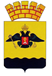 АДМИНИСТРАЦИЯ МУНИЦИПАЛЬНОГО ОБРАЗОВАНИЯ ГОРОД НОВОРОССИЙСКПОСТАНОВЛЕНИЕ_________________						                                    №_____________ г. Новороссийск О внесении изменений в постановление администрации муниципального образования город Новороссийск от 24 мая 2023 года № 2296«Об оплате труда работников и руководителей муниципальных учреждений муниципального образования город Новороссийск»   В соответствии со статьями 7 и 47 Федерального закона от 6 октября 2003 года № 131-ФЗ «Об общих принципах организации местного самоуправления в Российской Федерации», в целях упорядочения оплаты труда работников муниципальных учреждений муниципального образования город Новороссийск, руководствуясь Уставом муниципального образования город Новороссийск, п о с т а н о в л я ю:1. Внести изменения в постановление администрации муниципального образования город Новороссийск от 24 мая 2023 года № 2296 «Об оплате труда работников и руководителей муниципальных учреждений муниципального образования город Новороссийск»:1.1. В приложении № 1 «Положение об оплате труда работников и руководителей муниципальных учреждений муниципального образования город Новороссийск»: 1.1.1. В подпунктах 2.5.3. и 2.14. пункта 2 слова «постановлением администрации муниципального образования город Новороссийск от 30 сентября 2019 года № 4856 «Об утверждении Порядка материального стимулирования участников разработки и реализации проектов муниципального образования город Новороссийск» заменить на слова «постановлением администрации муниципального образования город Новороссийск от 2 октября 2020 года № 4568 «Об утверждении Порядка материального стимулирования участников разработки и реализации проектов муниципального образования город Новороссийск, не относящихся к должностям муниципальной службы».1.1.2. Подпункт 2.15. пункта 2 изложить в новой редакции:«2.15. Расчет размера премии за инициацию и успешную реализацию проектной деятельности производится МКУ «Управление стратегического планирования» администрации муниципального образования город Новороссийск в соответствии с установленным Порядком и согласовывается в части наличия средств на премирование с финансовым управлением администрации муниципального образования город Новороссийск.При недостаточности средств на премирование за инициацию и успешную реализацию проектной деятельности финансовое управление администрации муниципального образования город Новороссийск вносит предложение о применении понижающего коэффициента и устанавливает его размер. МКУ «Управление стратегического планирования» администрации муниципального образования город Новороссийск производит перерасчет размера премий с учетом понижающего коэффициента.».1.1.3. В подпункте 2.16. пункта 2 слова «управлением по муниципальным проектам и программам - проектный офис администрации муниципального образования город Новороссийск» заменить на слова    «МКУ «Управление стратегического планирования» администрации муниципального образования город Новороссийск».2. Отделу информационной политики и средств массовой информации администрации муниципального образования город Новороссийск опубликовать настоящее постановление в печатном бюллетене «Вестник муниципального образования город Новороссийск» и разместить на официальном сайте администрации и городской Думы муниципального образования город Новороссийск.3. Контроль за выполнением настоящего постановления возложить на заместителя главы муниципального образования Кальченко Э.А.4. Настоящее постановление вступает в силу со дня его официального опубликования и распространяется на правоотношения, возникшие с                                           1 июня 2024 года.Глава муниципального образования					     А.В. Кравченко